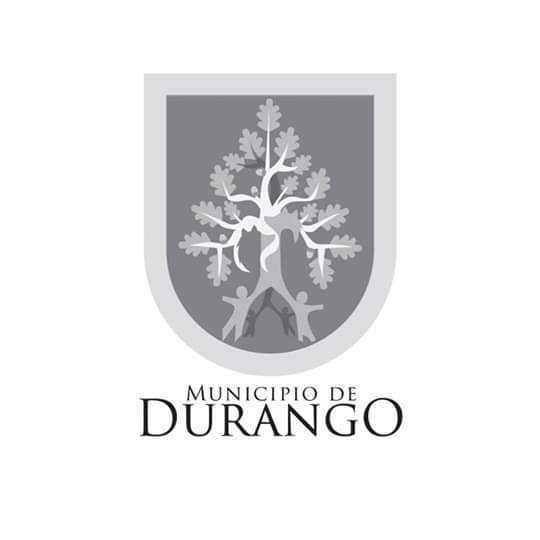 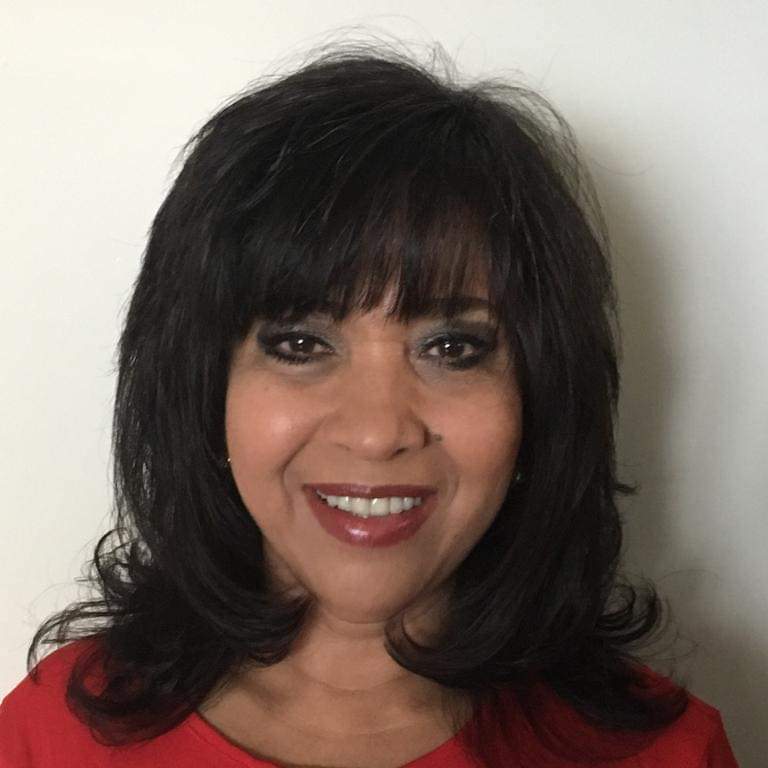 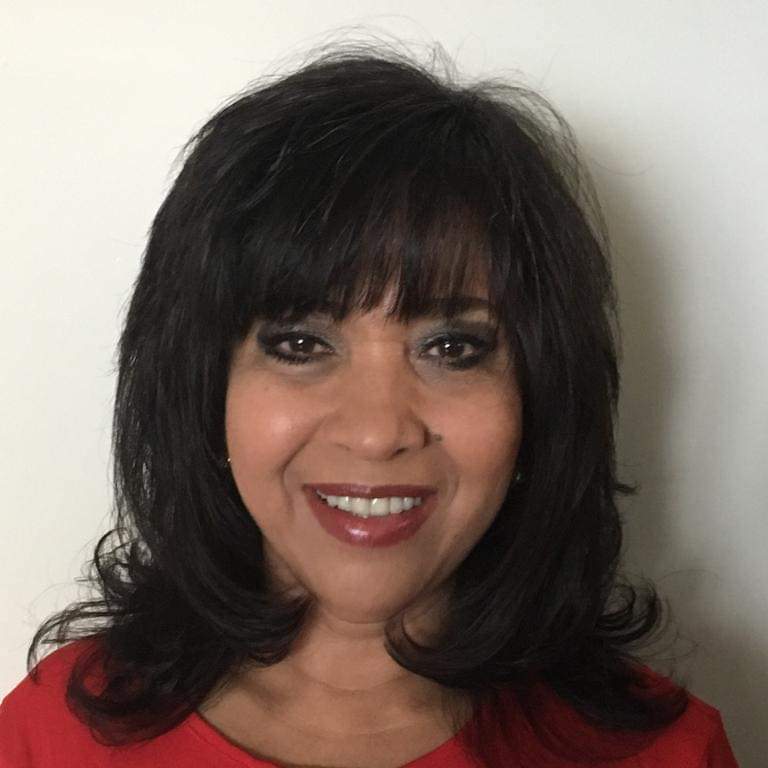 Cursando Licenciatura en Administración Pública•	Coordinadora de Centros de Formación y Desarrollo para la Familia en DIF Estatal. Octubre 2016- febrero 2019•	Regidora del H. ayuntamiento de Durango, Dgo. Marzo 2016-agosto 2016•	Agente de seguros independiente agosto 2012-marzo 2016